Publicado en España el 19/05/2023 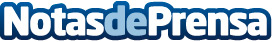 El CBD de Yamnaya.es: el milagro natural que está arrasando en España y EuropaConoce el CBD este componente de la planta de cannabis que ofrece muchos beneficios para la saludDatos de contacto:Eduardo Ferri IbarraFundador Cannabis Light Spain 620388722Nota de prensa publicada en: https://www.notasdeprensa.es/el-cbd-de-yamnaya-es-el-milagro-natural-que Categorias: Nacional Medicina alternativa Consumo http://www.notasdeprensa.es